Муниципальное бюджетное дошкольное образовательное учреждение «Детский сад «№25 «Колокольчик»Конспект занятия педагога-психолога с детьми подготовительной к школе группы «Путешествие в страну знаний» Подготовила Куцая А.СЖК «Бутово-парк» 2020Цель: обобщить и систематизировать знания дошкольников. Задачи:Развивающие:1. Развитие умение определять характер производить логические связи и необходимое обобщение.2.Развитие коммуникативных навыков общения.3. Развивать познавательную активность у детей, интерес к учению, смекалку, творческие способности, развивать мелкую моторику рук.4. Развитие психических процессов: внимание, воображение, мышление и способность к обобщению, память.Образовательные:1. Расширение кругозора, повышение уровня интеллектуального развития.2. Сформировать представления о классификации и обобщении.3. Закрепить навыки счета.Воспитательные:1. Воспитывать у детей навыки сотрудничества и культурного общения.2. Воспитывать уважение к противоположному мнению, чувство сопереживания честность. 3. Воспитывать аккуратность и дисциплину труда, любви к жизни во всех проявленияхХод занятия:Приветствие 1.Упражнение «Я рад вас видеть!»Психолог. Встали дети в круг,Я – твой друг и ты – мой друг.Вместе за руки возьмемсяИ друг другу улыбнемся!Основная часть.2. Кинезиологическая гимнастика.Психолог: а поиграем мы в игру «Ухо-нос». Я буду называть «ухо», и вы будете дотрагиваться до уха. Я буду говорить «нос», а вы будете дотрагиваться до…Дети: Носа.Психолог: Будьте внимательны, слушайте мой голос, я буду вас путать.Дети слушают команду: «Ухо» и дотрагиваются до уха. «Нос» – дотрагиваются до носа. Психолог сначала выполняет задание вместе с детьми, то есть действия соответствуют вербальной команде. Затем психолог умышленно допускает ошибки, то есть говорит: «ухо», а дотрагивается до носа и наоборот. Некоторые дети допускают ошибки, после нескольких повторений внимание детей сосредотачивается на словесной команде, и они не совершают ошибок. Психолог дает положительную обратную связь детям: Дети, вы были очень внимательны и мне не удалось вас запутать. Великолепно!Сюрпризный момент.П. - Дети, а кто это к нам пожаловал в гости? (Демонстрирует сову)- Да, действительно, эта Сова. П. –Она приглашает вас в путешествие в «Страну знаний». Совушка принесла с собой много интересных задач. Она хочет проверить ваши знания, умения, которые вы получаете в детском саду, ведь скоро вы пойдете в школу. Давайте покажем чему мы научились. (сова на ушко психологу, что-то шепчет)-Совушка говорит, что в стране знаний надо придерживаться правил.Правила- Участвовать во всех задачах;- Поднимать руку, когда хочешь что-то сказать;- Внимательно слушать, когда кто-то говорит;- Правило тишины.П. - Будем соблюдать правила? Тогда отправляемся в дальнее и интересное путешествие. Психолог: а вот и первое задание от СОВУШКИ3. Игра «Доскажи словечко».Я сама прямая. Сделать ровную черту всем я помогаю.Что-нибудь без меня начертить сумей-ка.угадайте-ка друзья,кто же я ?.. (линейка)Я с собой ее ношу, не макаю, но пишу.Замечательная штучка Самопишущая …(ручка)Свою косичку без опаскиОна обмакивает в краски.Потом окрашенной косичкойВ альбоме водит по страничке. (кисточка)Жмутся в узеньком домишкеРазноцветные детишки.Только выпустишь на волю-Где была пустота,Там, глядишь,- красота! (карандаши цветные)Молодцы ребята, справились!4. Упражнение «Назови предмет одним словом»Дети становятся в круг. Психолог называет слова и бросает мяч. Кто поймает, называет одним словом понятия к которому они относятся.- Шкаф, кровать, стол - это ... (мебель)- Красный, желтый, синий - это ... (цвета)- Тополь, береза, ель - это ... (дерева)- Медведь, лиса, волк - это ... (дикие животные)- Огурец, помидор, лук - это ... (овощи)- Юла, пирамидка, кукла - это ... (игрушки)- Яблоко, вишня, груша - это ... (фрукты)- Утюг, холодильник, телевизор ... (бытовая техника)- Корова, кролик, коза ... (домашние животные)- Коньки, лыжи, санки ... (спортивный инвентарь)- Мама, папа, сестра ... (родственники)- Василий, Николай, Андрей ... (мужские имена)- Шапка, куртка, юбка ... (одежда)5.Задание «Школьные принадлежности» Давайте присядем за столы и посмотрим, что еще приготовила нам СовушкаОбведите предметы, которые вам могут понадобится в школе. 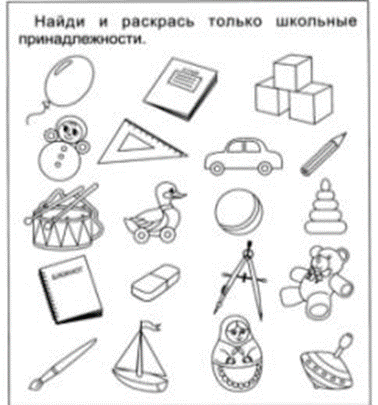 7. Пальчиковая гимнастика. Мы с вами потрудились, наши пальчики устали…Повторяйте за мной. Пять и пять пошли гулять.Вместе весело играть.   (Сжимание - разжимание пальцев рук).Повернулись, улыбнулись,    (Вращение кистей рук).В кулачок опять свернулисьВот какие молодцы.  (Стучать кулачками)Посмотрите, а что ж еще нам приготовила Совунья? Конвертик….ЗагадкиПсихолог:     Семь весёлых поросят                      У корытца в ряд стоят.                      Два ушли в кровать ложиться,                      Сколько свинок у корытца? (5)Психолог:     Пять цветочков у Наташи,                        И ещё два дал ей Саша.                        Кто тут сможет посчитать,                        Сколько будет два и пять? (7) Психолог:   В снег упал Серёжка,                    А за ним Алешка.                    А за ним Иринка,                    А за ней Маринка.                    А потом упал Игнат.                   Сколько было всех ребят? (5)Психолог: Под кустами у реки                   Жили майские жуки:                   Дочка, сын, отец и мать.                   Кто их может сосчитать? (4)-Совушке понравилось, как вы отвечаете на все ее задания И со всеми заданиями справились на «отлично», За это я хочу подарить вам по вкусной волшебной конфетке, от которой дети становятся самыми умными и добрыми.. - А теперь, давайте поблагодарим Совушку за ее гостеприимство, и попрощаемся с ней.Дети .До свидания.Итог занятия. Рефлексия.11. Упражнение «Хорошего настроения»Встаньте поближе друг другу вкруг,. Вытягивайте вперед правую руку и кладите на руки друзей. Раскачивая руки вверх-вниз,: «Раз, два, три!»- Говорит психолог.Дружно ,хором произнесем слова ; «Хорошего настроения!» Далее хлапаем….Спасибо всем. на этом наше занятие завершается. До свидания!